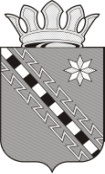 Российская ФедерацияНовгородская областьДУМА МАЛОВИШЕРСКОГО МУНИЦИПАЛЬНОГО РАЙОНАНОВГОРОДСКОЙ ОБЛАСТИ Р Е Ш Е Н И ЕПринято Думой Маловишерского муниципального района Новгородской области 17 февраля 2023 годаВ соответствии с частью 11.1 статьи 35 и  частью 5.1 статьи 36 Федерального закона от 06 октября 2003 года №131-ФЗ "Об общих принципах организации местного самоуправления в Российской Федерации", частью 3 статьи 23, пункта 6 части 2 статьи 33 Устава Маловишерского муниципального района Новгородской области, заслушав ежегодный отчёт Главы Маловишерского муниципального района Новгородской области, возглавляющего Администрацию Маловишерского муниципального района Новгородской области, о результатах его деятельности, деятельности Администрации Маловишерского муниципального района Новгородской области, в том числе о решении вопросов, поставленных Думой Маловишерского муниципального района Новгородской области, за 2022 год,Дума Маловишерского муниципального района Новгородской области РЕШИЛА:1. Признать деятельность Главы Маловишерского муниципального района Новгородской области,  возглавляющего Администрацию Маловишерского муниципального района Новгородской области, о результатах его деятельности, деятельности Администрации Маловишерского муниципального района Новгородской области, в том числе о решении вопросов, поставленных Думой Маловишерского муниципального  района Новгородской области, за 2022 год  удовлетворительной.2. Опубликовать решение в бюллетене «Возрождение».Председатель Думымуниципального района	 					Г.Г. ЖуковаГлава муниципального района					Н.А. Маслов17 февраля 2023 года№ 579Малая Вишера  ОТЧЕТГлавы Маловишерского муниципального района о результатах  своей деятельности и о результатах деятельности Администрации муниципального  района за 2022 год и о планах развития Маловишерского муниципального района на 2023 годУважаемые  коллеги, присутствующие!Позвольте мне представить  информацию  об итогах  реализации основных направлений социально-экономического развития муниципального района за 2022 год и перспективах развития на 2023 год.Стратегической целью района является развитие экономики, улучшение качества жизни каждого человека и создание условий для его самореализации. Основа экономики - промышленное производство. Введение в 2022 году санкционных ограничений оказало существенное негативное влияние на лесозаготовительную и деревообрабатывающую отрасль, которая составляет порядка 90% промышленного производства района. Показатель «Объем производства товаров и услуг» значительно снизился и составил  61,7% к уровню 2021 года.Основное предприятие района ООО «Хасслахерлес» во втором полугодии 2022 года было вынуждено временно приостановить деятельность и снизить численность работающих. Надо отметить, что за время простоя руководству предприятия удалось организовать новую логистику и с сентября возобновить деятельность. Продолжается и реализация инвестиционного проекта, в настоящее время решается вопрос по замене импортного оборудования на российские аналоги. По итогам 2023 года предприятие планирует выйти на уровень производства 2021 года.Темп производства предприятия ООО «Стоик» за отчетный период  составил более 110 % по отношению к аналогичному уровню прошлого года.  В мае 2022 года состоялась торжественная церемония закладки камня строительства нового комплекса по переработке специй. В настоящее время проводится экспертиза имеющегося фундамента и установка несущих колонн. Завершение строительства комплекса 2023 год. 	 Кроме того, руководством предприятия планируется разработка проектно-сметной документации на строительство комплекса по переработке чеснока и хрена, со сроками строительства 2025-2026 годы. С ростом объемов производства завершило отчетный год и предприятие ООО «Новгородэлектроремонт». Команда предприятия разработала электродвигатель для буровых установок, который успешно презентовали на  международной выставке Нефтегаз-2022 г. Москва. Предприятие стало резидентом научно-технического центра «Валдай», где продолжит разработки для импортозамещения.На предприятии ООО «Маловишерский стекольный завод» продолжаются масштабные работы по реконструкции, и в тоже время производятся техническое стекло, стеклянный гранулят, фритта и трубочное стекло. Ежегодно увеличиваются объемы производства, в 2022 году рост к уровню 2021 года составил 240%. В ближайшее время планируется запуск производства линейных изоляторов. Деятельность Администрации во многом определяется процессами, связанными с реализацией национальных и приоритетных региональных проектов по всем важным направлениям. Участие в проектах позволяет привлечь в район дополнительные финансовые ресурсы на решение социальных задач и оказывает положительное влияние на экономику.Ежегодно предприниматели района пользуются услугами Центра «Мой Бизнес» и Новгородского фонда поддержки. В текущем году получены льготные займы на сумму 6 млн. 865 тыс. рублей.В рамках приоритетного регионального проекта «Формула успеха моей семьи» в 2022 году заключены 9 социальных контрактов на открытие и развитие собственного дела и 10 контрактов по направлению личное подсобное хозяйство. Благоустройство общественных территорий и создание комфортных условий для населения – одна из ключевых задач национального проекта «Жилье и городская среда». В 2022 году на территории района завершено благоустройство «Праздничного квартала». В рамках V этапа «У центральной библиотеки   им. А.С. Пушкина» в текущем году обустроен тротуар из брусчатки, установлено пешеходное ограждение и скамейки у сухого фонтана. В 2023 году планируется реализация VI этапа «Устройство парковки на ул. Володарского».«Праздничный квартал» стал главным центром притяжения горожан разных возрастных групп, местом семейного отдыха, занятий спортом, встреч по интересам, проведения общегородских праздничных мероприятий.Важным событием в сфере благоустройства для нашего района можно назвать реализацию проекта «Парк у Вишерки». В 2022 году реализовывались мероприятия II этапа строительства: обустроены спортивные площадки (стритбольная и волейбольная), горка для катания на ватрушках и площадка для выгула собак, установлена видеокамера. В 2023 году работы будут продолжены (установка видеокамер и детской площадки).В 2022 году изготовлен дизайн-проект благоустройства территории перед музеем. В рамках проекта Комфортная городская среда данный проект будет выставлен на голосование одновременно с общественными территориями: прудок ул. 3 КДО и прудок ул. Московская. В рамках благоустройства продолжено участие в программе Комплексное развитие сельских территорий, так в 2022 году на территории Бургинского поселения проведены работы по обустройству и асфальтированию велодорожки, площадки для игры в "Городки", установлены скамейки и урны, проведено озеленение территории - высажены декоративные кустарники и деревья. В настоящее время формируется заявка на участие в новом для нас направлении Программы - Современный облик сельских территорий. В случае успешного прохождения отбора, Проект  «Комплексное развитие территории Маловишерской сельской агломерации», который включает в себя: капитальный ремонт здания Центра культуры и искусства, капитальный ремонт здания Большевишерского сельского дома культуры, приобретение автобуса и капитальный ремонт спортивного зала «Арена МВ», планируется к реализации в 2024 году. Стоимость проекта более 57,7 млн. рублей. Ключевыми задачами деятельности Администрации также являются, сокращение непригодного для проживания жилищного фонда и повышение доли населения, которое имеет доступ к качественной питьевой воде. На территории района в рамках региональной  программы по переселению из аварийного жилищного фонда по этапу 2022 года расселено 14 многоквартирных домов (155 человек).   Ежегодно осуществляются государственные полномочия по обеспечению жильем детей-сирот. В 2022 году  приобретено 6 квартир.Продолжается работа по программе «Обеспечение жильем молодых семей», в 2022 году субсидию получили  9 семей, в том числе 3 многодетные. Ежегодно выполняется план по вводу жилья, по итогам 2022 года ввод составил 6799 кв. метров или 126,0% к плану.В целях  обеспечения населения качественной  питьевой водой проведены работы по перекладке сетей водоснабжения  протяженностью 3,6 километра, что позволит обеспечить качественное водоснабжение в многоквартирные дома. Переключение на новую сеть планируется по окончании отопительного сезона.В рамках федеральной программы «Чистая вода» разработана проектно–сметная документация по объекту «Строительство станции обезжелезивания в п. Большая Вишера». В настоящее время проект проходит госэкспертизу.Осуществляется содействие в реализации программы догазификации. В Маловишерском районе в программу включены три населенных пункта. В 2022 году подведен газ к 61 домовладению, в 2023 году планируется подведение к 97 домовладениям.Безопасные и качественные дороги также являются одним из факторов экономического развития.В отчетном году заключены муниципальные контракты на ремонт участков дорог в городе  на сумму 40,4 млн. рублей, по итогам года освоение составило 100%. Благодаря инициативе граждан и спонсорской помощи ООО «Хасслахерлес» проведены работы по устройству пешеходных дорожек, что обеспечит безопасный доступ жителей города к гимназии и поликлинике.Кроме того, по приоритетному проекту «Дорога к дому» выполнен ремонт дороги по ул. Южная на сумму порядка 2 млн. рублей.В июне 2022 года по нашей просьбе были выделены дополнительные средства в размере 20 млн. рублей для решения вопроса по ремонту грунтовых дорог, признанных аварийными  по решению суда, заключены контракты на ремонт четырех дорог. В настоящее время завершен ремонт трех дорог, по четвертой дороге срок исполнения -  июнь 2023 года. В 2023 году благодаря поддержке нашего куратора Станислава Васильевича Шульцева для реализации совместного плана с РЖД будет проведен ремонт улицы Красноармейская и участка улицы 3 КДО от ул. Полевая до ул. Красноармейская. Изготовлен проект строительства пешеходного тротуара от ул. Школьная до ул. Набережная. Срок строительства 2024 год.В 2023 году в соответствии с планом ремонта опорной сети, будут отремонтированы улицы Школьная и 1 Парковая ведущие к школе №4 и новому детскому саду. В целях повышения доступности качественного образования, соответствующего современным стандартам в рамках национального проекта «Образование» в четырех школах района работают Центры образования «Точка роста». В декабре 2022 года завершены общестроительные работы на двух объекта: новая школа на 550 мест и детский сад-ясли на 140 мест. После проведения в весеннее-летний период работ по благоустройству прилегающих территорий, с 1 сентября 2023 года они откроют свои двери для маловишерских ребят.По программе «Модернизация школьных систем образования» завершен капитальный ремонт здания школы №1. После Нового года обучающиеся приступили к занятиям в обновленных современных помещениях. С февраля 2023 года проводятся капитальные ремонты в школах № 4 и пос. Большая Вишера, с 1 марта начнутся ремонтные работы в школе д. Бурга. Размер субсидии на 2023 год составил  258,5 млн.рублей, в том числе на оснащение новым оборудованием 30,7 млн.рублей.По направлению физической культуры и спорта наш район является активным участником региональных приоритетных проектов «Будь в спорте» и «Активное долголетие».  В рамках проектов  организованы занятия по скандинавской ходьбе проводятся  открытые уроки и мастер – классы. Ежегодно на территории района  проводится один из этапов Кубка Новгородской области по триатлону. Участие в соревнованиях принимают сильнейшие спортсмены  Новгородской и Ленинградской областей.  Ежегодный традиционный легкоатлетический пробег Малая Вишера – Большая Вишера уже много лет остается визитной карточкой города.  В этом году пробег прошел в 49-й раз, на старт вышли 97 легкоатлетов. В рамках национального проекта «Культура» в 2022 году проведен капитальный ремонт Бургинского сельского Дома культуры. В текущем году в рамках проекта планируется проведение капитального ремонта здания краеведческого музея. 07 февраля 2023 года заключен контракт на выполнение работ стоимостью 21,4 млн. рублей.Значимую роль в реализации проектов играет участие жителей. Маловишерский район продолжает активное участие в проектах инициативного бюджетирования. В 2022 году на территории района реализовано 3 проекта в рамках ППМИ и 3 проекта по инициативам территориального общественного самоуправления.На 2023 года поданы две заявки на участие в ППМИ. На территории Большевишерского поселения планируется обустройство площадки для стритбола и тротуарных дорожек. На территории Бургинского поселения благоустройство гражданского кладбища д. Старые Морозовичи.В 2022 году район принял участие в новом региональном проекте «Наш выбор».  В рамках проекта в парке обустроены площадки игровых видов спорта. В 2023 году  будет проведен ремонт физкультурно-оздоровительного комплекса «Арена МВ».  В заключение хотелось бы отметить, что решение проблем и реализация намеченных планов позволит и в будущем нам сохранить положительные тенденции социально-экономического развития, еще более улучшить качество и уровень жизни населения.Благодарю за внимание.Доклад  дополнят председатели отраслевых комитетов Администрации муниципального района.Об оценке деятельности Главы Маловишерского муниципального района Новгородской области, возглавляющего Администрацию Маловишерского муниципального района Новгородской области, о результатах его деятельности, деятельности Администрации Маловишерского муниципального района Новгородской области, в том числе о решении вопросов, поставленных Думой Маловишерского муниципального района Новгородской области, за 2022 год